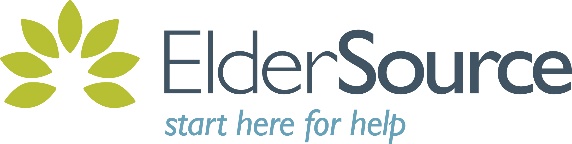 10688 Old St. Augustine Rd Jacksonville, FL  32257 (904) 391-6600Caring ConnectionsTelephone Reassurance Program (TRP)Welfare and Safety CheckIn the event that we are unable to reach you after at least two attempts on the scheduled call day and are not able to reach you the following day, we may then contact local law enforcement and ask them to initiate a welfare and safety check. We will only take this course of action if we have not been able to reach available emergency contact numbers listed on your application. This means that the police will arrive at your home to make certain that you have not had an emergency. Some participants do not wish us to notify the police under any circumstances. Please check below if this is your preference.  If you cannot reach me by phone or my contacts, and I have not called to say I would be away, please do not initiate a welfare and safety check. *Caring Connections Telephone Reassurance is a social network and will not be liable for your safety and welfare. NAME: ____________________________________________________________						(please print)SIGNATURE:__________________________DATE:___________________